CollectionSpace: Create a New ObjectSelect CREATE NEW from the top navigation menuSelect OBJECT from the OBJECTS menuClick the SELECT NUMBER PATTERN button  within the IDENTIFICATION NUMBER field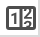 Choose a pattern; the field will fill in automaticallyIn the TITLE field, enter: The Beauty of IceIn the TITLE TRANSLATION field, enter: La belleza de hieloIn the TITLE TRANSLATION LANGUAGE field, enter: SpanishScroll down to the OBJECT PRODUCTION INFORMATION sectionIn the PRODUCTION DATE field, enter: January 2014Hit Tab to auto-fill the date fieldsClick anywhere outside the date pop-up to exitIn the PRODUCTION PERSON field, enter: Your nameWhen prompted, add your name to the LOCAL PERSONS AUTHORITYSelect the small PLUS SIGN at the bottom left of the PRODUCTION PERSON fieldIn the PRODUCTION PERSON field, enter: Another nameWhen prompted, add that name to the LOCAL PERSONS AUTHORITYAt the bottom of the record, select the SAVE button